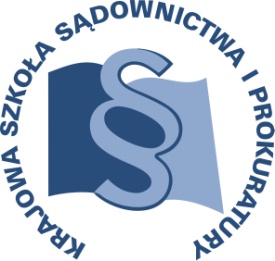 OSU-II.401.34.2016U1/A/17							Lublin, 8 grudnia 2016 r.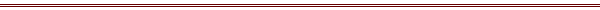 P R O G R A MSZKOLENIA DLA URZĘDNIKÓW WYDZIAŁÓW KARNYCH SĄDÓW POWSZECHNYCH, WYKONUJĄCY CZYNNOŚCI Z ZAKRESU OBROTU PRAWNEGO Z ZAGRANICĄ W SPRAWACH KARNYCHTEMAT SZKOLENIA:„Obrót prawny z zagranicą w sprawach karnych dla urzędników sądów powszechnych.”DATA I MIEJSCE:6 – 8 marca 2017 r.			Ośrodek Szkoleniowy w Dębem05-140 Serocktel. (22) 774 20 61, 774 21 51ORGANIZATOR:Krajowa Szkoła Sądownictwa i ProkuraturyOśrodek Szkolenia Ustawicznego i Współpracy MiędzynarodowejKrakowskie Przedmieście 62, 20 - 076 Lublintel. 81 440 87 10OSOBY ODPOWIEDZIALNE ZE STRONY ORGANIZATORA:merytorycznie: 					organizacyjnie:prokurator Beata Klimczyk			główny specjalista Monika Wolińskatel. 81 440 87 34 					tel. 81 458 37 49e-mail: b.klimczyk@kssip.gov.pl			e-mail: m.wolinska@kssip.gov.plWYKŁADOWCY:Sławomir Buczma 	sędzia Sądu Rejonowego w Brodnicy delegowany do Sekretariatu Generalnego Rady Unii Europejskiej w Brukseli, specjalista z zakresu europejskiego prawa karnego, autor kilkunastu publikacji na ten temat. Wiceprzewodniczący Europejskiego Komitetu ds. Problematyki Przestępczości (CDPC) Rady Europy. Doktorant na Uniwersytecie Warszawskim.Magdalena Aksamitowska - Kobos 	Kierownik Sekcji Obrotu prawnego z zagranicą Sądu Okręgowego w Gliwicach. Wieloletni wykładowca szkoleniowy, m.in. dla pracowników sądów, kancelarii prawnych, Okręgowej Izby Radców Prawnych w Katowicach oraz Krajowej Szkoły Sądownictwa i Prokuratury w Krakowie –głównie w zakresie prawa międzynarodowego rodzinnego, cywilnego, gospodarczego i karnego oraz międzynarodowego postępowania dotyczącego obrotu prawnego z zagranicą w zakresie sądowego i pozasądowego dochodzenia roszczeń w tym alimentacyjnych od osób przebywających za granicą oraz szeroko rozumianej współpracy z podmiotami zagranicznymi, Panelista Konferencji European cooperation on judicial training for court staff and bailiffs, w Brukseli. Uczestnik seminarium doktoranckiego - na Uniwersytecie Śląskim w Katowicach, Katedra Prawa Cywilnego i Prawa Prywatnego Międzynarodowego. Autorka wielu publikacji. Zajęcia prowadzone będą w formie wykładu z elementami seminariumPROGRAM SZCZEGÓŁOWYPONIEDZIAŁEK 	6 marca 2017 r.12.15	odjazd autokaru z Warszawy (parking przy Pałacu Kultury i Nauki od strony Muzeum Techniki) autokar za przednią szybą będzie posiadał tabliczkę 				z napisem KSSiP /Dębe13.15				zakwaterowanie uczestników13.30 – 14.30		obiad14.30 – 16.00	Pomoc prawna z zagranicą na podstawie instrumentów prawnych Rady Europy i Unii Europejskiej. Dostępne bazy danych.Prowadzenie – Sławomir Buczma16.00 – 16.15 		przerwa 16.15 – 17.45	Ewolucja metod pozyskiwania dowodów w sprawach karnych w świetle Europejskiego Nakazu Dochodzeniowego. Postępowanie z dowodami uzyskanymi zagranicą.Prowadzenie – Sławomir Buczma18.00 			kolacja WTOREK 		7 marca 2017 r.8.00 – 9.00 	śniadanie 9.00 – 10.30	Zmiany w sposobie współpracy międzynarodowej w wyniku zmian wprowadzonych Traktatem z Lizbony. Pytania prejudycjalne.Prowadzenie – Sławomir Buczma10.30 – 10.45 	przerwa 10.45 – 12.15	Wzajemne uznawanie kar pozbawienia wolności w UE.Prowadzenie – Sławomir Buczma12.15 – 13.15 		obiad13.15 – 14.45	Wnioski kierowane za granicę w ramach pomocy prawnej w sprawach karnych. Zasady sporządzania korespondencji i przekazywania jej za granicę. Podstawy prawne dla przekazywania wniosków. Kontakty z przedstawicielami dyplomatycznymi. Punkty kontaktowe w ramach European Judicial Network in criminal matters (EJN).Prowadzenie – Magdalena Aksamitowska - Kobos14.45 – 15.00	przerwa15.00 – 16.30	Doręczanie dokumentów, uznawanie za doręczone przesyłek nieodebranych w ramach UE oraz poza UE. Prowadzenie – Magdalena Aksamitowska – Kobos18.00				kolacjaŚRODA 		8 marca 2017 r.7.00 – 8.00			śniadanie8.00 – 9.30	Przeprowadzanie dowodów na wniosek sądu polskiego w ramach UE oraz poza UE.Prowadzenie – Magdalena Aksamitowska - Kobos9.30 – 9.45			przerwa 9.45 – 11.15	Wykonywanie wniosków organów państw obcych o dokonanie czynności w drodze pomocy prawnej.Prowadzenie – Magdalena Aksamitowska - Kobos11.15 – 12.00		obiad12.15 	odjazd autokaru z ośrodka szkoleniowego w Dębem do WarszawyProgram szkolenia dostępny jest na Platformie Szkoleniowej KSSiP pod adresem:http://szkolenia.kssip.gov.pl/login/ oraz na stronie internetowej KSSiP pod adresem: www.kssip.gov.pl Zaświadczenie potwierdzające udział w szkoleniu generowane jest za pośrednictwem Platformy Szkoleniowej KSSiP. Warunkiem uzyskania zaświadczenia jest obecność na szkoleniu oraz uzupełnienie znajdującej się na Platformie Szkoleniowej anonimowej ankiety ewaluacyjnej (znajdującej się pod programem szkolenia) dostępnej w okresie 30 dni po zakończeniu szkolenia.Po uzupełnieniu ankiety zaświadczenie można pobrać i wydrukować z zakładki 
„moje zaświadczenia”.